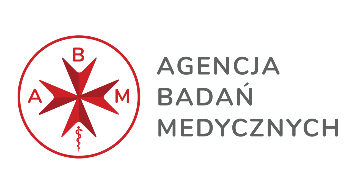 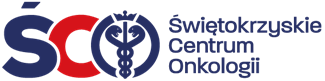 Załącznik nr 7 do SWZZnak sprawy: IZP.2411.175.2023.AJUmowa nr ………/175/2023zawarta w Kielcach w dniu ……………… 2023 roku pomiędzy: Świętokrzyskim Centrum Onkologii Samodzielnym Publicznym Zakładem Opieki Zdrowotnej 
z siedzibą w Kielcach, ul. Artwińskiego 3 (nr kodu: 25-734), REGON: 001263233, NIP: 959-12-94-907,zwanym dalej w treści umowy Zamawiającym, reprezentowanym przez: ............................... - ......................................... ............................... - ......................................... a ................................................................................................................................................................... zwanym dalej „Wykonawcą” reprezentowanym przez: ................................ - ......................................... ................................ - ......................................... Umowa została zawarta w rezultacie dokonania przez Zamawiającego, wyboru oferty Wykonawcy w wyniku przeprowadzonego postępowania o udzielenie zamówienia publicznego pn. Zakup, wdrożenie oraz integracja z systemem HIS Zamawiającego oprogramowania do zarządzania badaniami klinicznymi i jakością w Onkologicznym Centrum Wsparcia Badań Klinicznych.Zamówienie dofinansowane jest z Agencji Badań Medycznych.Przedmiot UmowyPrzedmiotem umowy jest zakup, wdrożenie oraz integracja z systemem HIS Zamawiającego oprogramowania do zarzadzania badaniami klinicznymi i jakością w onkologicznym Centrum Wsparcia Badań Klinicznych, zgodnie z opisem w Specyfikacji Warunków Zamówienia, zwanej dale SWZ, w tym w szczególności w Szczegółowym Opisie Przedmiotu Zamówienia stanowiącym załącznik nr 1 do SWZ, zwanym dalej SOPZ.Przedmiot umowy obejmuje w szczególności dostarczenie, instalację, uruchomienie i konfigurację oprogramowania/licencji będącego/ych przedmiotem zamówienia oraz wykonanie dokumentacji powdrożeniowej.Wykonawca w ramach przedmiotu zamówienia zobowiązuje się również do dostarczenia lub udzielenia Zamawiającemu bezterminowych licencji na korzystanie z zaoferowanego oprogramowania, umożliwiającego korzystanie z systemu.Termin realizacji UmowyWykonawca zobowiązuje się do realizacji Przedmiotu Umowy w terminach wskazanych w harmonogramie wdrożenia, przy czym realizacji Przedmiotu Umowy nastąpi w nieprzekraczalnym terminie do 2 miesięcy od zawarcia Umowy.Termin wykonania Przedmiotu Umowy i termin wdrożenia, o których mowa w ust. 1 uważa się za dotrzymany, jeżeli przed jego upływem Wykonawca przekazał Zamawiającemu prawidłowo wykonany Przedmiot Umowy określony w niniejszej Umowie. Prawidłowość Przedmiotu Umowy zostanie stwierdzona Protokołem odbioru, podpisanym przez Zamawiającego – bez zastrzeżeń. Jeśli po upływie terminu, o którym mowa w ust. 1, konieczne okaże się usunięcie Wad, które ujawniły się przed lub przy odbiorze, w celu uniknięcia ewentualnych wątpliwości Strony ustalają, że w tym okresie, tj. w okresie usuwania Wad, Wykonawca pozostaje w zwłoce w wykonaniu Umowy.Miejscem odbiorów, o których mowa w Umowie będzie siedziba Zamawiającego.Obowiązki WykonawcyWykonawca oświadcza, że posiada niezbędną wiedzę, doświadczenie i kwalifikacje, a także narzędzia niezbędne do prawidłowego wykonania Przedmiotu Umowy i zobowiązuje się do:dołożenia należytej staranności przy wykonywaniu Przedmiotu Umowy;wykonywania Przedmiotu Umowy zgodnie ze współczesną wiedzą i zasadami techniki oraz zgodnie z przepisami prawa obowiązującymi w dniu odbioru;zapewnienia współpracy personelu posiadającego wiedzę, doświadczenie i kwalifikacje niezbędne dla terminowego wykonania Przedmiotu Umowy;wykonanie wszelkich dostaw i usług zgodnie z wymaganiami określonymi w SOPZ. Wykonawca ponosi odpowiedzialność za jakość i terminowość realizowanych dostaw i świadczonych usług.Koszty związane z wykonaniem obowiązków Wykonawcy określonych w Umowie ponosi wyłącznie Wykonawca, który nie otrzyma z tego tytułu wynagrodzenia innego, niż określone w Umowie. Wykonawca zobowiązany jest do przedkładania wszelkich dokumentów, materiałów i informacji w zakresie niezbędnym do dokonania przez Zamawiającego oceny prawidłowości wykonania Przedmiotu Umowy niezwłocznie na jego pisemne żądanie (dopuszcza się e-mail), jednakże nie później niż w terminie 3 dni od daty otrzymania żądania, zgłoszone w każdym czasie realizacji Przedmiotu Umowy. Wykonawca zapewni komunikację personelu z Zamawiającym w języku polskim przez cały okres od podpisania Umowy do zakończenia okresu gwarancji. Obowiązki ZamawiającegoZamawiający zobowiązuje się do:współpracy z Wykonawcą w celu prawidłowej realizacji niniejszej umowy,dostarczenia Wykonawcy, będących w posiadaniu Zamawiającego i niezbędnych 
do właściwego wykonania przedmiotu umowy, informacji,przestrzegania instrukcji obsługi, a także wytycznych i instrukcji Wykonawcy przekazanych Zamawiającemu w związku z wykonanymi usługami gwarancyjnymi,zgłaszania Wykonawcy każdej awarii oprogramowania,bezpośredniego lub za pomocą łączy teleinformatycznych typu VPN udostępniania Wykonawcy na jego wniosek elementów Systemu w celu wykonania usług gwarancyjnych. Zamawiający zastrzega sobie prawo rejestrowania przebiegu zdalnych sesji. Dostęp 
do Systemu Zamawiającego możliwy jest na podstawie udzielonej przez Zamawiającego zgody dla Wykonawcy realizującego przedmiot umowy,zapewniania Wykonawcy w trakcie realizacji niniejszej umowy niezbędnej pomocy, w tym dostępności zasilania energią elektryczną i niezbędnych mediów.Ochrona danych osobowychW związku z realizacją Umowy będzie dochodzić do przetwarzania przez Wykonawcę danych osobowych, których administratorem jest Zamawiający.   Na potrzeby prawidłowej realizacji niniejszej Umowy strony udostępniają wzajemnie dane; podstawa prawna przetwarzania danych osobowych wynika z art. 6 ust 1 pkt c i e ogólnego rozporządzenia o ochronie danych osobowych z dnia 27 kwietnia 2016 r. (Dz. Urz. UE L 119 z 04.05.2016) w związku z realizacją zadań wynikających z art. 41 ust 1 w związku z art. 45 ust 1 ustawy o samorządzie województwa (Dz. U. z 2020 r. poz. 1668 ze zm.). Wykonawca podczas przetwarzania danych osobowych przestrzegać będzie przepisów wskazanych w ustawie z dnia 10 maja 2018 r. o ochronie danych osobowych (t. j. Dz. U. 2019 poz. 1781) oraz wynikających z art. 6 ust 1 pkt c i e rozporządzenia Parlamentu Europejskiego i Rady (UE) 2016/679 z dnia 27 kwietnia 2016 r. (Dz.U. UE L 119 z dnia 04.05.2016) w sprawie ochrony osób fizycznych w związku z przetwarzaniem danych osobowych i w sprawie swobodnego przepływu takich danych oraz uchylenia dyrektywy 95/46/WE (ogólne rozporządzenie o ochronie danych – zwanego dalej RODO – w związku z realizacją zadań wynikających z art. 41 ust. 1 w związku z art. 45 ust. 1 ustawy o samorządzie województwa (Dz. U. z 2020 r. poz. 1668 ze zm.). W przypadku naruszenia przez Wykonawcę postanowień ust. 3 Zamawiającemu przysługuje prawo wypowiedzenia Umowy w trybie natychmiastowym i prawo do odszkodowania  w wysokości poniesionej szkody.DokumentacjaWykonawca zobowiązany jest do opracowania Dokumentacji Przedmiotu Zamówienia (dalej zwaną Dokumentacją) oraz jej aktualizacji w toku realizacji Przedmiotu Umowy, zgodnie z wymaganiami SOPZ. Dokumentacja obejmuje harmonogram wdrożenia oraz dokumentację powykonawczą.Harmonogram wdrożenia zostanie dostarczony przez Wykonawcę w terminie 14 dni od daty podpisania Umowy, natomiast dokumentacja powykonawcza zostanie opracowana w terminie określonym w harmonogramie wdrożenia.Wykonawca zobowiązany jest przedłożyć Zamawiającemu do akceptacji Dokumentację w formie elektronicznej, tj. drogą e-mailową na adres wskazany w § 15. Zamawiający może zaakceptować Dokumentację bez zastrzeżeń lub zgłosić do niej uwagi w formie elektronicznej poprzez e-mail na adres wskazany w § 15, w terminie 3 dni roboczych od dnia przekazania przez Wykonawcę Dokumentacji. Brak zgłoszenia uwag przez Zamawiającego w terminie, o którym mowa w zdaniu poprzedzającym, skutkować będzie przyjęciem, że Zamawiający przyjmuje przedłożoną Dokumentację bez uwag, natomiast w przypadku zgłoszenia uwag przez Zmawiającego, Wykonawca ustosunkuje się do nich w terminie 2 dni roboczych od dnia ich zgłoszenia. Ostateczna i zaakceptowana Dokumentacja dostarczona zostanie przez Wykonawcę Zamawiającemu w języku polskim, z zastrzeżeniem wskazanym w zdaniu ostatnim niniejszego ustępu. Dokumentacja będzie dostarczona w formie elektronicznej w postaci email w formacie „.doc” lub „.docx” i „.pdf”. Zamawiający nie wymaga od Wykonawcy tłumaczenia z języka angielskiego dokumentacji podmiotów trzecich, o ile producent nie dostarcza dokumentacji w języku polskim.Zamawiający mają prawo:udostępnić Dokumentację osobom zatrudnionym przez Zamawiającego,udostępnić Dokumentację podmiotom trzecim prowadzącym na zlecenie Zamawiającego prace dotyczące Przedmiotu Umowy,sporządzić dowolną liczbę kopii Dokumentacji zgodnie z postanowieniami Umowy.W przypadku zmian w sposobie realizacji Przedmiotu Umowy lub w wyniku skorzystania przez Zamawiającego z roszczeń z tytułu gwarancji lub rękojmi Dokumentacja musi być każdorazowo zaktualizowana i przekazana Zamawiającemu w terminie nie dłuższym niż 14 dni od dnia zakończenia prac przez Wykonawcę.  Z dniem odbioru Przedmiotu Umowy, Wykonawca przenosi na Zamawiającego autorskie prawa majątkowe do Dokumentacji, która została wykonana i dostarczona w ramach niniejszej Umowy, na następujących polach eksploatacji:trwałe lub czasowe zwielokrotnianie Dokumentacji w całości lub w części, jakimikolwiek środkami i w jakiejkolwiek formie, w tym także utrwalanie i zwielokrotnianie takiej Dokumentacji dowolną techniką, w tym techniką zapisu magnetycznego lub techniką cyfrową, taką jak zapis na płycie CD, DVD, Blu-ray, urządzeniu z pamięcią flash lub jakimkolwiek innym nośniku pamięci;obrót Dokumentacją, w tym wprowadzanie do obrotu, użyczanie lub najem Dokumentacji, a także rozpowszechnianie Dokumentacji w inny sposób, w tym jej publiczne wykonywanie, wystawianie, wyświetlanie, odtwarzanie, a także publiczne udostępnianie w taki sposób, aby każdy mógł mieć do niego dostęp w miejscu i w czasie przez siebie wybranym.Zakres przeniesienia autorskich praw majątkowych obejmuje również prawo wykonywania przez Zamawiającego autorskich praw zależnych oraz zezwalania na wykonywanie praw zależnych do wszelkich opracowań w Dokumentacji na polach eksploatacji wskazanych powyżej. Przeniesienie majątkowych praw autorskich, o których mowa w ust. 9 niniejszego paragrafu, następuje z chwilą odbioru Przedmiotu Umowy.Wykonawca zapewnia, że korzystanie przez Zamawiającego z praw autorskich i praw pokrewnych, przenoszonych na podstawie niniejszej Umowy i w sposób przez nią przewidziany, nie będzie naruszać żadnych praw osób trzecich. W celu uniknięcia wątpliwości Strony zgodnie ustalają, że z tytułu przeniesienia autorskich praw majątkowych oraz z tytułu upoważnienia Zamawiającego do wykonywania praw zależnych do Dokumentacji, Wykonawcy nie będzie przysługiwało jakiekolwiek dodatkowe wynagrodzenie poza wynagrodzeniem, o którym mowa w § 9.Odbiór Przedmiotu UmowyOdbiór Przedmiotu Umowy powinien nastąpić w terminie określonym w § 2 ust. 1 Umowy. Odbiorowi podlegają wszystkie komponenty wskazane w harmonogramie wdrożenia, o którym mowa w § 1 ust. 1. Odbiór Przedmiotu Umowy nastąpi według następującej procedury:przed przystąpieniem do odbioru, Wykonawca jest zobowiązany do przesłania Zamawiającemu, w terminie 2 dni roboczych przed wskazanym terminem odbioru, pisemnego zawiadomienia o gotowości do przystąpienia do danego odbioru, który powinien zawierać co najmniej wskazanie przedmiotu odbioru oraz termin rozpoczęcia odbioru,w przypadku barku możliwości dokonania odbioru przez Zamawiającego w terminie wyznaczonym przez Wykonawca, Zamawiający wyznaczy inny termin, jednak nie dłuższy niż 7 dni od dnia zgłoszenia przez Wykonawcę gotowości odbioru,odbiór rozpocznie się w uzgodnionym terminie określonym i nastąpi zgodnie z założeniami harmonogramu wdrożenia.Odbiór Przedmiotu Umowy ma na celu potwierdzenie wykonania wszystkich zadań wynikających z Umowy i SOPZ  do umowy, w tym odebrania wszystkich komponentów oraz dostarczenia wymaganej Umową Dokumentacji.Jeżeli w toku odbioru Przedmiotu Umowy zostaną stwierdzone wady istotne, to nie dokonuje się odbioru, odnotowując wykryte wady w Protokole wraz ze stwierdzeniem braku możliwości dokonania niniejszego odbioru bez zastrzeżeń oraz wskazuje datę usunięcia wykazanych wad.Przez „wady istotne” należy rozumieć w szczególności wady uniemożliwiające lub w znacznym stopniu utrudniające korzystanie z Przedmiotu Umowy – w sposób normalny i bezpieczny oraz zgodny z jego przeznaczeniem, obowiązującymi przepisami i bez naruszenia praw osób.Po usunięciu przez Wykonawcę wskazanych w Protokole wad, czynności odbioru są powtarzane, a zasady wskazane w niniejszym paragrafie mają odpowiednie zastosowanie do ponownego odbioru. W procedurze odbioru może w charakterze obserwatora brać udział przedstawiciel Zamawiającego lub inne podmioty i osoby wskazane przez Zamawiającego. Podpisanie przez Zamawiającego Protokołu odbioru jest warunkiem do wystawienia Zamawiającemu.Do chwili podpisania bez zastrzeżeń Protokołu odbioru Wykonawca ponosi wobec Zamawiającego i osób trzecich pełną odpowiedzialność za szkody spowodowane przez nienależyte wykonanie Przedmiotu Umowy.Szkolenie personelu ZamawiającegoW ramach wdrożenia Przedmiotu Umowy Wykonawca jest zobowiązany zapewnić na rzecz Zamawiającego szkolenia personelu Zamawiającego. Wytyczne dotyczące szkoleń opisane są w Załączniku nr 1 do SWZ (SOPZ). WynagrodzenieWynagrodzeniem za wykonanie Przedmiotu Umowy jest cena ryczałtowa podana w ofercie Wykonawcy w kwocie całkowitej w wysokości brutto: …………… zł. (słownie: …………………………), tj. netto: ……………. zł. powiększone o należny podatek VAT.  Wynagrodzenie, o którym mowa w niniejszym paragrafie ma charakter stały i nie będzie podlegało zmianom, z zastrzeżeniem postanowień dotyczących okoliczności i warunków zmian Umowy. Wynagrodzenie, o którym mowa w ust. 1 niniejszego paragrafu obejmuje wszystkie koszty związane z realizacją Przedmiotu Umowy, w tym ryzyko Wykonawcy z tytułu oszacowania wszelkich kosztów związanych z realizacją Przedmiotu Umowy, a także oddziaływania innych czynników mających lub mogących mieć wpływ na koszty.Nieuwzględnienie przez Wykonawcę jakichkolwiek kosztów na etapie przygotowania oferty nie może być podstawą roszczeń w stosunku do Zamawiającego zarówno w trakcie realizacji niniejszej Umowy, jak też po wykonaniu Przedmiotu Umowy.Zapłata wynagrodzenia nastąpi przelewem na rachunek bankowy Wykonawcy w terminie do …...……. dni od daty wystawienia faktury Zamawiającemu. Podstawą wystawienia faktury jest podpisany przez Zamawiającego oraz Wykonawcę bezusterkowy Protokół odbioru.W przypadku wystawienia nieprawidłowej faktury VAT przez Wykonawcę, termin zapłaty będzie liczony od dnia doręczenia prawidłowej faktury.Za datę zapłaty przyjmuje się datę złożenia w banku przez Zamawiającego dokumentu „polecenie przelewu” do realizacji. Za nieterminowe uregulowanie należności przez Zamawiającego Wykonawca może naliczać odsetki ustawowe za każdy dzień opóźnienia.GwarancjaW ramach Umowy Wykonawca zapewnieni gwarancję przez okres określony w SOPZ, zabezpieczającą pełne i poprawne funkcjonowanie dostarczonego Przedmiotu Umowy w okresie jej trwania, liczonym od dnia podpisania bezusterkowego Protokołu odbioru. Zasady serwisowania w ramach gwarancji określono w SOPZ. Wykonawca ponosi odpowiedzialność z tytułu rękojmi za Wady zmniejszające wartość lub użyteczność wykonanego Przedmiotu Umowy ze względu na cel określony w Umowie albo wynikający z okoliczności lub z przeznaczenia Przedmiotu Umowy przez okres równy okresom gwarancji.Zamawiający może wykonywać uprawnienia z tytułu rękojmi za Wady, niezależnie od uprawnień wynikających z gwarancji.Kary umowneWykonawca zobowiązany będzie do uiszczenia na rzecz Zamawiającego kar umownych w wysokości określonej poniżej jako procent od wynagrodzenia netto należnego Wykonawcy, o którym mowa w § 9 ust. 1.Kary umowne naliczane będą:za zwłokę w realizacji Przedmiotu Umowy w stosunku do terminu określonego w § 2 ust. 1 – w wysokości 0,2% za każdy rozpoczęty dzień zwłoki; za zwłokę w usuwaniu wad w stosunku do terminów określonych w SOPZ:awarii w okresie gwarancyjnym – w wysokości 0,05% za każdy rozpoczęty dzień zwłoki,usterki w okresie gwarancyjnym – w wysokości 0,02% za każdy rozpoczęty dzień zwłoki,za odstąpienie od Umowy przez Zamawiającego lub rozwiązania Umowy przez Zamawiającego z powodu okoliczności leżących po stronie Wykonawcy lub za odstąpienie 
od Umowy przez Wykonawcę lub rozwiązania Umowy przez Wykonawcę z przyczyn leżących po stronie Wykonawcy – w wysokości 20%,W przypadku, w którym na skutek przyczyn leżących po stronie Wykonawcy dojdzie do utraty dofinansowania przez Zamawiającego, Zamawiający uprawniony będzie do dochodzenia 
od Wykonawcy na zasadach ogólnych odszkodowania w pełnej wysokości dofinansowania.Uiszczenie kary umownej nie zwalnia Wykonawcy z realizacji obowiązków wynikających 
z niniejszej Umowy.Zamawiający zastrzega sobie prawo do potrącenia naliczonych kar umownych z przysługującego Wykonawcy wynagrodzenia. Kary umowne będą płatne na podstawie pisemnego żądania Zamawiającego w terminie 14 dni od daty doręczenia Wykonawcy żądania, na rachunek bankowy wskazany w żądaniu. Zamawiającemu przysługuje prawo dochodzenia odszkodowania uzupełniającego na zasadach ogólnych, jeżeli wyrządzona szkoda przewyższa wartość kary umownej lub wystąpienia wad ukrytych. Całkowita odpowiedzialność odszkodowawcza Wykonawcy ograniczona jest do wysokości 100% wartości z umowy netto. Maksymalna wysokość kar umownych nie może przekroczyć 30% wynagrodzenia netto wskazanego w niniejszej Umowie.Podwykonawcy Jeżeli Wykonawca posługuje się przy realizacji niniejszej Umowy podwykonawcami, Wykonawca ponosi odpowiedzialność za działanie, uchybienia i zaniedbania podwykonawcy  i jego pracowników w takim samym stopniu jakby to były działania, uchybienia i zaniedbania jego własnych pracowników.  Jeżeli zmiana albo rezygnacja z podwykonawcy dotyczy podmiotu, na którego zasoby Wykonawca powoływał się, na zasadach określonych w art. 118 ustawy Pzp, w celu wykazania spełniania warunków udziału w postępowaniu, Wykonawca jest obowiązany wykazać Zamawiającemu, że proponowany inny podwykonawca lub Wykonawca samodzielnie spełnia je w stopniu nie mniejszym niż podwykonawca, na którego zasoby Wykonawca powoływał się  w trakcie postępowania o udzielenie zamówienia   Wprowadzenie do realizacji przedmiotu Umowy podwykonawców oraz ich zmiana wymaga zgody Zamawiającego. Wyrażenie przez Zamawiającego zgody następuje w formie pisemnej i nie stanowi zmiany Umowy.Odstąpienie lub wypowiedzenie  UmowyW razie wystąpienia istotnej zmiany okoliczności powodującej, że wykonanie Umowy nie leży w interesie publicznym, czego nie można było przewidzieć w chwili zawarcia Umowy, lub dalsze wykonywanie umowy może zagrozić podstawowemu interesowi bezpieczeństwa państwa lub bezpieczeństwu publicznemu Zamawiający może odstąpić od Umowy w terminie 30 dni od powzięcia wiadomości o powyższych okolicznościach. W takim przypadku Wykonawca może żądać jedynie wynagrodzenia należnego mu z tytułu wykonania części Umowy.W przypadku, gdy łączna wysokość naliczonych kar umownych przekroczy kwotę równą 30% wartości wynagrodzenia netto, o którym mowa w § 9 ust. 1 niniejszej Umowy, Zamawiający zastrzega sobie prawo odstąpienia od Umowy z winy Wykonawcy w terminie 7 dni od dnia naliczenia ostatniej z kar.Zamawiający ma prawo do odstąpienia od Umowy z winy Wykonawcy, w szczególności gdy:Wykonawca nie rozpoczął realizacji przedmiotu Umowy bez uzasadnionych przyczyn lub nie kontynuuje jej pomimo wezwania Zamawiającego złożonego na piśmie i wyznaczenia mu w tym celu terminu nie krótszego niż 7 dni roboczych. Dopiero po upływie wyznaczonego terminu, Zamawiający może odstąpić od Umowy,  Wykonawca realizuje przedmiot Umowy niezgodnie z jej postanowieniami lub rażąco nie wywiązuje się z pozostałych obowiązków określonych w Umowie, przy czym prawo do odstąpienia może zostać wykonane, jeżeli Zamawiający wezwał Wykonawcę w formie pisemnej do zaprzestania naruszeń i usunięcia ich skutków, wyznaczając mu w tym celu odpowiedni termin nie krótszy niż 10 dni roboczych, a mimo upływu tego terminu Wykonawca nie zaprzestał naruszeń, ani nie usunął ich skutków. Dopiero po upływie wyznaczonego terminu, Zamawiający może odstąpić od Umowy,w terminie 7 dni od daty powzięcia przez Zamawiającego informacji o zaistnieniu przyczyny.   Odstąpienie od Umowy w przypadkach wskazanych w ust. 2 i 3 niniejszego paragrafu, winno zostać złożone w formie pisemnej i następuje ze skutkiem natychmiastowym, od chwili złożenia Wykonawcy pisemnego oświadczenia Zamawiającego o odstąpieniu. Zmiany postanowień UmowyNa podstawie art. 455 ustawy Pzp Zamawiający przewiduje możliwość dokonania zmian niniejszej Umowy w następujących przypadkach i następującym zakresie:W przypadku zwiększenia bądź zmniejszenia stawek podatku od towarów i usług, na podstawie odrębnych przepisów, które wejdą w życie po dniu zawarcia Umowy, a przed wykonaniem przez Wykonawcę obowiązku po wykonaniu, którego Wykonawca jest uprawniony do uzyskania wynagrodzenia, wynagrodzenie Wykonawcy może ulec odpowiedniemu zwiększeniu bądź zmniejszeniu, jeżeli w wyniku zastosowania zmienionych stawek podatków ulega zmianie kwota należnego podatku oraz wynagrodzenie Wykonawcy uwzględniające podatek od towarów i usług;W zakresie przedmiotu Umowy w przypadku, gdy produkt stanowiący przedmiot oferty został wycofany z rynku, lub zaprzestano jego produkcji, co wynika z przedstawionego przez Wykonawcę oświadczenia podpisanego przez producenta lub dystrybutora, a zaproponowany przez Wykonawcę w jego miejsce produkt posiada nie gorsze cechy, parametry i funkcjonalności niż produkt będący przedmiotem oferty, w zakresie parametrów cech, funkcjonalności wymaganych w SWZ, oraz w zakresie pozostałych parametrów zmiana jest korzystna dla Zamawiającego. Warunki dostaw, wykonywanie świadczeń gwarancyjnych pozostają bez zmian z zastrzeżeniem postanowień niniejszego rozdziału. Wynagrodzenie Wykonawcy nie może zostać zwiększone;W zakresie przedłużenia terminu realizacji Umowy, jeżeli:w czasie realizacji Umowy z winy Zamawiającego wystąpią nie dające się przewidzieć na etapie ogłoszenia zamówienia uwarunkowania np. organizacyjne, logistyczne, prawne, uniemożliwiające realizację zamówienia – termin realizacji Umowy może zostać wydłużony po uzgodnieniu przez strony Umowy,nie było możliwe przystąpienie do wykonania zamówienia w terminie przewidzianym przez Zamawiającego, w szczególności w sytuacji niedostarczenia przez Wykonawcę wyłonionego w odrębnym postępowaniu przetargowym macierzy 3PAR  8400;Zmiany stanu prawnego, który będzie wnosił nowe wymagania, co do sposobu realizacji jakiegokolwiek elementu ujętego przedmiotem Umowy oraz nie będzie to związane ze zmianą zakresu i wartości przedmiotu Umowy;W zakresie zmiany miejsc dostaw, użytkowania, wykonywania świadczeń gwarancyjnych oraz zmiany adresów tych miejsc w wyniku zmian organizacyjnych i/lub zmiany adresu Zamawiającego;W przypadku działania siły wyższej, przez którą należy rozumieć zdarzenia zewnętrzne 
o charakterze niezależnym od Stron, którego Strony nie mogły przewidzieć przed zawarciem Umowy, lub którego nie można uniknąć, lub któremu Strony nie mogły zapobiec przy zachowaniu należytej staranności, w zakresie determinowanym wystąpieniem siły wyższej.Zmiany Umowy, o których mowa powyżej mogą być wprowadzone w następującym trybie:W przypadku wystąpienia okoliczności, o których mowa w ust. 1, Wykonawca zwróci się do Zamawiającego z wnioskiem o dokonanie zmiany Umowy, zawierającym stosowne uzasadnienie. Wniosek winien być złożony niezwłocznie w formie pisemnej;   Zamawiający po zapoznaniu się z uzasadnieniem i przy uwzględnieniu okoliczności sprawy dokona oceny zasadności zmiany Umowy;Wszelkie zmiany Umowy wymagają formy pisemnej i mogą być wprowadzone po przeprowadzeniu stosownych negocjacji.Z wnioskiem o dokonanie zmiany przewidzianej w ust. 1 może wystąpić również Zamawiający.  Postanowienia ust. 2 pkt 3 stosuje się odpowiednio.Postanowienia końcoweDo prawidłowego i rzetelnego wykonania Umowy Strony ustalają następujące osoby do kontaktu:ze strony Zamawiającego w sprawach informatycznych – ................................................ tel. …………………………….…. e-mail …………………………………….……ze strony Zamawiającego w sprawach funkcjonowania i procesów OnkoCWBK – ............................................................ tel. …………………….…….…. e-mail …………………………………ze strony Wykonawcy – …………………………………………………. tel. ………………….. e-mail ………………Strony Umowy zobowiązują się do niezwłocznego, pisemnego powiadomienia o każdej zmianie siedzib lub nazw firm, przedstawicieli Stron, numerów telefonów i adresów e-mail.Strony zgodnie przyjmują, że w przypadku zobowiązań Zamawiającego wynikających z niniejszej Umowy, czynność prawna mająca na celu zmianę wierzyciela może nastąpić wyłącznie w trybie określonym przepisami ustawy z dnia 15 kwietnia 2011 r. o działalności leczniczej, to jest po wyrażeniu na to zgody przez podmiot tworzący Zamawiającego oraz po wyrażeniu na to zgody przez Zamawiającego, w formie pisemnej pod rygorem nieważności. W przypadku naruszenia przez Wykonawcę lub jakąkolwiek osobę trzecią przepisów ww. ustawy, Zamawiający może wystąpić do sądu o stwierdzenie nieważności takiej czynności prawnej. Strony Umowy mają prawo do wykorzystania informacji o fakcie zawarcia i realizacji Umowy oraz wskazania ogólnego przedmiotu i Stron Umowy, dla celów referencyjnych i marketingowych, w tym podania tych informacji do wiadomości publicznej, pod warunkiem nieujawniania szczegółów handlowych oraz technicznych.W sprawach nieuregulowanych niniejszą Umową stosuje się przepisy Kodeksu cywilnego, ustawy Prawo zamówień publicznych, ustawy o prawie autorskim i prawach pokrewnych oraz rozporządzeń wykonawczych.Strony zobowiązują się rozstrzygać w drodze porozumienia wszelkie spory wynikające  z realizacji Umowy. W przypadku, gdy Strony nie osiągną porozumienia, wszelkie sprawy sporne wynikające z Umowy lub z nią związane, zostaną rozstrzygnięte na drodze sądowej.   Sądem miejscowo właściwym do rozstrzygania sporów Stron będzie Sąd właściwy miejscowo odpowiedni dla siedziby Zamawiającego.Umowę oraz załączniki sporządzono w 2 jednobrzmiących egzemplarzach, po jednym dla każdej ze Stron.ZamawiającyWykonawca